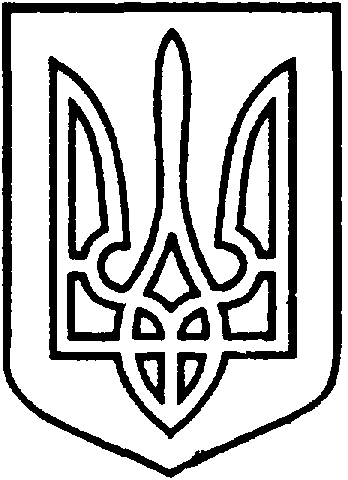 СЄВЄРОДОНЕЦЬКА МІСЬКА ВІЙСЬКОВО-ЦИВІЛЬНА АДМІНІСТРАЦІЯ  СЄВЄРОДОНЕЦЬКОГО РАЙОНУ  ЛУГАНСЬКОЇ  ОБЛАСТІРОЗПОРЯДЖЕННЯкерівника Сєвєродонецької міської  військово-цивільної адміністрації 20 квітня  2021  року                                                             			 №507     Про затвердження«Міської цільової Програмиз підвищення експлуатаційних показників рухомого складу та будівель,  модернізаціяконтактної мережі на 2021рік»Відповідно до ст.4 п.1, п.10, ст.6 ч.3 п.4 п.8 Закону України «Про військово–цивільні адміністрації», розпорядженням Сєвєродонецької міської  військово-цивільної адміністрації від 21.09.2020 № 440 «Про розробку міських цільових та інших програм на 2021 рік»,зобовʼязую:1.Затвердити «Міську цільову Програму з підвищення експлуатаційних показників рухомого складу та будівель,  модернізація контактної мережі на 2021рік» (додаток).2. Дане розпорядження підлягає оприлюдненню.3.Контроль за виконанням даного розпорядження покладається на першого заступника керівника Сєвєродонецької міської військово-цивільної адміністрації Сєвєродонецького району Ігоря РОБОЧОГО.Керівник Сєвєродонецької міськоївійськово-цивільної адміністрації		                            Олександр СТРЮКМіська цільова Програмаз підвищення експлуатаційних показників рухомого складу та будівель,  модернізаціяконтактної мережіна 2021рікм. Сєвєродонецьк 2021 р.ЗМІСТІ. ПАСПОРТ ПРОГРАМИІІ. ВИЗНАЧЕННЯ ПРОБЛЕМИ, НА РОЗВ’ЯЗАННЯ ЯКОЇ СПРЯМОВАНА ПРОГРАМА	1.Стосовно рухомого складу:Рухомий склад КП «СТрУ» використав свій експлуатаційно-технічний ресурс, має значний фізичний та моральний знос, який складає близько 82,0%.  Оновлення рухомого складу не відбувалося з 2011 року.Для забезпечення подальшої безперебійної роботи рухомого складу необхідно термінове проведення капітальних ремонтів силових агрегатів та  часткова модернізація та оновлення пневматичного обладнання тролейбусів типу «ЮМЗ», а саме:- для роботи пневмосистеми тролейбусів необхідно провести заміну компресорної установки, яка складається з компресора  ЕК 4 та двигуна ДК 408(410), які енергоємні, фізично, морально застарілі та не підлягають ремонту, на сучасне обладнання, яке застосоване на тролейбусах  типу «АКСМ».- силові агрегати тролейбусів знаходяться у незадовільному стані – двигуни ДК-210 потребують капітального ремонту.Важливою частиною кожного тролейбуса є колеса та шини, від стану яких залежить стан безпеки при перевезенні пасажирів. На даний час на підприємстві існує потреба у закупівлі шин на тролейбуси. За власні кошти придбати необхідну кількість шин підприємство не має можливості. 2. Контактно-кабельна мережа:Для забезпечення  руху тролейбусів та безперебійної роботи підприємства у випадках: аварійного відключення та пориву лінії контактної мережі, перекриття руху під час міських та обласних заходів, підприємством планується модернізація контактної мережі з обладнанням додаткових поворотів, що дасть можливість об’їзду перекритих ділянок контактної мережі.3. Будівлі та споруди, їх стан та експлуатаційні характеристики:Будівлі, споруди та комунікації  КП «Сєвєродонецьке тролейбусне управління»  введені до експлуатації  у 1979 році. На даний час фізичний стан будівель та споруд підприємства є незадовільний. Для забезпечення належного технічного та санітарного стану будівель на підприємстві, необхідні значні кошти для проведення   поточних та капітальних ремонтів.Для завершення капітального ремонту будівлі енергогосподарства загальна площа, якого становить 651 кв.м., необхідно: - провести ремонт внутрішніх  приміщень; - ремонт системи водопостачання;- ремонт системи водовідведення. 	На сьогодні адміністративно-управлінський персонал підприємства розташований у триповерховій будівлі  загальною площею - 4024,9 кв.м. Витрати на опалення у опалювальний сезон сягають близько  800,0 тис. грн, так як вказана будівля опалюється електричними котлами.	З метою доведення будівлі до належного робочого стану та створення сприятливих умов праці, планується здійснення капітального ремонту у будівлі енергогосподарства, переведення системи опалення  цієї будівлі  на твердопаливний котел, що надасть можливість підприємству зменшити витрати на електричну енергію.	У разі  проведення вказаних вище робіт, будівля енергогосподарства  буде використовуватись як адміністративна, тобто  до неї буде переміщений  адміністративно-управлінський персонал, а будівля з більшої площею залишиться вільною, та у разі необхідності, може бути передана для інших цілей міста.ІІІ. МЕТА ПРОГРАМИМета Програми - забезпечення сталого функціонування та подальшого розвитку міського електротранспорту, створення належних умов для надання населенню якісних, безпечних послуг з перевезення  пасажирів тролейбусами у м. Сєвєродонецьк.Програма спрямована на забезпечення реалізації у 2021 році засад державної політики у сфері міського електротранспорту, а саме на розв'язання основних завдань:підвищення експлуатаційних показників та безпеки тролейбусів;створення належних умов для праці та підвищення експлуатаційних показників будівель;модернізація контактної мережі. IV. ОБҐРУНТУВАННЯ ШЛЯХІВ ТА ЗАСОБІВ РОЗВ'ЯЗАННЯ ПРОБЛЕМПроблему забезпечення належного рівня перевезень пасажирів міським електротранспортом можливо розв’язати наступними шляхами:- зробити капітальний ремонт обладнання тролейбусів;- придбати шини для тролейбусів;- зробити капітальний ремонт у будівлі енергогосподарства;- зробити модернізацію ліній контактної мережі шляхом обладнання додаткових поворотів.V. СТРОКИ І ЕТАПИ ВИКОНАННЯ ПРОГРАМИПрограма реалізується протягом 2021 року.VІ. НАПРЯМИ ДІЯЛЬНОСТІ, ЗАВДАННЯ І ЗАХОДИ ПРОГРАМИVІІ. РЕСУРСНЕ ЗАБЕЗПЕЧЕННЯ ПРОГРАМИВиконання заходів Програми забезпечується за рахунок коштів Сєвєродонецької міської територіальної громади в межах призначень та інших джерел, не заборонених чинним законодавством України. Загальний обсяг фінансування програми на 2021 рік складає 5879,677 тис. грн., в тому числі кошти Сєвєродонецької  міської територіальної громади складають 5879,677 тис. грн.VIII. ОРГАНІЗАЦІЯ УПРАВЛІННЯ ТА КОНТРОЛЬ ЗА ХОДОМ ВИКОНАННЯ ПРОГРАМИЗамовником Програми є Сєвєродонецька міська військово-цивільна адміністрація Сєвєродонецького району Луганської області.Організацію управління, контроль за виконанням завдань і заходів Програми здійснює Управління житлово-комунального господарства міської військово-цивільної адміністрації Сєвєродонецького району Луганської області, фонд комунального майна міської військово-цивільної адміністрації Сєвєродонецького району Луганської області та КП «Сєвєродонецьке тролейбусне управління» Для забезпечення належного рівня відповідальності за реалізацію Програми, планується проведення моніторингу її реалізації. Підсумки моніторингу підводяться у І кварталі 2022 року у вигляді звіту.До Програми можуть вноситись зміни та доповнення.Контроль за виконанням Програми здійснює перший заступник керівника міської військово-цивільної адміністрації Сєвєродонецького району Луганської області.IХ.ОЧІКУВАНІ РЕЗУЛЬТАТИ ВИКОНАННЯ ПРОГРАМИ, ВИЗНАЧЕННЯ ЇЇ ЕФЕКТИВНОСТІВиконання заходів, передбачених у Програмі,  дозволить значно покращити якість роботи міського електротранспорту, підвищити основні техніко-економічні показники роботи підприємства.У ході реалізації Програми передбачається:В економічній сфері:- забезпечити зниження витрат на технічне обслуговування об’єктів підприємства, впровадження енергозберігаючих заходів, які дадуть економію електроенергії  до 60 000 кВт або 204 000,00 грн. на опалювальний сезон, порівняно з  витратами на опалення твердопаливним котлом складають  10 т. пелет або 32 000,00 грн. У технологічній сфері:- поліпшити показники надійності та енергоефективності будівель шляхом здійснення капітального ремонту у будівлі енергогосподарства.- поліпшити показники безпеки перевезення пасажирів міським електротранспортом шляхом здійснення капітального ремонту обладнання тролейбусів  та придбання шин на тролейбуси.Показники оцінки ефективності виконання Програми наведено у додатку 2.											Додаток 2Начальник управління житлово-комунального господарстваСєвєродонецької  міськоївійськово-цивільної адміністрації				     Антон КОВАЛЕВСЬКИЙСтор.І. ПАСПОРТ ПРОГРАМИ3-4ІІ. ВИЗНАЧЕННЯ ПРОБЛЕМИ, НА РОЗВ’ЯЗАННЯ ЯКОЇ СПРЯМОВАНА ПРОГРАМА5ІІІ. МЕТА ПРОГРАМИ6IV. ОБҐРУНТУВАННЯ ШЛЯХІВ І ЗАСОБІВ РОЗВ’ЯЗАННЯ ПРОБЛЕМИ6V. СТРОКИ І ЕТАПИ ВИКОНАННЯ ПРОГРАМИ6VІ. НАПРЯМИ ДІЯЛЬНОСТІ, ЗАВДАННЯ І ЗАХОДИ ПРОГРАМИ6-10VІІ. РЕСУРСНЕ ЗАБЕЗПЕЧЕННЯ ПРОГРАМИ10VIII. ОРГАНІЗАЦІЯ УПРАВЛІННЯ ТА КОНТРОЛЬ ЗА ХОДОМ ВИКОНАННЯ ПРОГРАМИ10IХ.ОЧІКУВАНІ РЕЗУЛЬТАТИ ВИКОНАННЯ ПРОГРАМИ, ВИЗНАЧЕННЯ ЇЇ ЕФЕКТИВНОСТІ10-141. Ініціатор розроблення програмиСєвєродонецька міська військово-цивільна адміністрація Сєвєродонецького району Луганської області, Управління житлово-комунального господарства Сєвєродонецької міської військово-цивільної адміністрації Сєвєродонецького району Луганської області2. Дата, номер і назва розпорядчого документа про розроблення програмиПрограма розроблена відповідно до положень:-   Конституції України;- Закону України «Про міський електричний транспорт» від 29 червня 2004 року № 1914-ІV- Закону України «Про військово-цивільні адміністрації»;- Завдань «Державної цільової програми розвитку міського електротранспорту на період до 2021 року», затвердженої постановою Кабінету Міністрів України від 24 липня 2013 року № 601 «Про внесення змін до деяких актів Кабінету Міністрів України»3. Розробник програмиУправління житлово-комунального господарства Сєвєродонецької міської військово-цивільної адміністрації Сєвєродонецького району Луганської області4.Співрозробники програмиУправління економічного розвитку Сєвєродонецької міської військово-цивільної адміністрації Сєвєродонецького району Луганської області, структурні підрозділи Сєвєродонецької міської військово-цивільної адміністрації Сєвєродонецького району Луганської області, КП «Сєвєродонецьке тролейбусне управління»5. Відповідальні виконавці  програмиУправління житлово-комунального господарства Сєвєродонецької міської військово-цивільної адміністрації Сєвєродонецького району Луганської області6.Головний  розпорядник бюджетних  коштівУправління житлово-комунального господарства Сєвєродонецької міської військово-цивільної адміністрації Сєвєродонецького району Луганської області7. Учасники програмиУправління економічного розвитку Сєвєродонецької міської військово-цивільної адміністрації Сєвєродонецького району Луганської області, структурні підрозділи Сєвєродонецької міської військово-цивільної адміністрації Сєвєродонецького району Луганської області , КП «Сєвєродонецьке тролейбусне управління», Управління житлово-комунального господарства Сєвєродонецької міської військово-цивільної адміністрації Сєвєродонецького району Луганської області8. Мета програмиЗабезпечення сталого функціонування та подальшого розвитку міського електротранспорту та створення належних умов для надання населенню якісних, безпечних послуг з перевезення тролейбу-самина території м. Сєвєродонецька.9. Термін реалізації програми2021 рік10. Загальний обсяг фінансових ресурсів, необхідних для реалізації програми, тис. грн.5879,677у тому числі: кошти Сєвєродонецької міської територіальної громади5879,67711. Очікувані результатиЗабезпечення сталого функціонування та подальшого розвитку міського електротранспорту та створення належних умов для надання населенню якісних, безпечних послуг з перевезення тролейбусами на території м. Сєвєродонецька.12. Контроль за виконанням (орган, уповноважений здійснювати контроль за виконанням)Перший заступник керівника Сєвєродонецької міської військово-цивільної адміністрації Сєвєродонецького району Луганської області  № ЗавданняЗаходиВідповідальніза виконанняДжерела фінансуванняСтрок виконанняОрієнтовні обсяги фінансу-вання на 2021 рік,тис. грн.Очікувані результати123456781Підвищення експлуатаційних показників та безпеки тролейбусів1.1.Модернізація  та оновлення обладнання тролейбусів типу «ЮМЗ»УЖКГ,КП «СТрУ»Бюджет Сєвєродо-нецької міської територіальної громади2021р.850,000Заміна  компресора ЕК 4  та двигуна постійного току ДК-410(408) на сучасну компресорну установку, яка складається з компресора LB50, асинхронного двигуна 4 кВт та частотного перетворювача ПТ 4,потужністю  11 кВт у кількості 10 комплектів1Підвищення експлуатаційних показників та безпеки тролейбусів1.2.Капітальний ремонт тягових електродвигунів ДК- 210 УЖКГ,КП «СТрУ»Бюджет Сєвєродо-нецької міської територіальної громади2021р.553,864Здійснення ремонту тягових електродвигунів ДК- 210 у кількості 5 одиниць1Підвищення експлуатаційних показників та безпеки тролейбусів1.3.Придбання шин для тролейбусів УЖКГ,КП «СТрУ»Бюджет Сєвєродо-нецької міської територальної громади2021р.671,960Придбання шин для тролейбусів у кількості 112 одиницьУСЬОГО:2075,8242Створення належний умов для праці та підвищення експлуатаційних показників будівель3.2.Капітальний ремонт електро-технічних мереж,приміщень,системи водопостачання, водовідведення у будівлі енергогоспо-дарства за адресою: м. Сєвєродо-нецьк, шосе Будівельників,27УЖКГ,КП «СТрУ»Бюджет Сєвєродо-нецької міської територі-альної громади2021 р.474,942Прорізи:Демонтаж, монтаж дверних полотен; облицювання (шпаклювання , фарбування дверних відкосів).2Створення належний умов для праці та підвищення експлуатаційних показників будівель3.2.Капітальний ремонт електро-технічних мереж,приміщень,системи водопостачання, водовідведення у будівлі енергогоспо-дарства за адресою: м. Сєвєродо-нецьк, шосе Будівельників,27УЖКГ,КП «СТрУ»Бюджет Сєвєродо-нецької міської територі-альної громади2021 р.899,758Стіни та стелі:Облицювання (очищення, шпаклювання, фарбування стелі та стін), часткове облицювання поверхонь стін керамічною плиткою.2Створення належний умов для праці та підвищення експлуатаційних показників будівель3.2.Капітальний ремонт електро-технічних мереж,приміщень,системи водопостачання, водовідведення у будівлі енергогоспо-дарства за адресою: м. Сєвєродо-нецьк, шосе Будівельників,27УЖКГ,КП «СТрУ»Бюджет Сєвєродо-нецької міської територі-альної громади2021 р.298,455Підлога:Демонтаж, монтаж підлоги (термоізоляція, звукоізоляція, покриття лінолеумом).2Створення належний умов для праці та підвищення експлуатаційних показників будівель3.2.Капітальний ремонт електро-технічних мереж,приміщень,системи водопостачання, водовідведення у будівлі енергогоспо-дарства за адресою: м. Сєвєродо-нецьк, шосе Будівельників,27УЖКГ,КП «СТрУ»Бюджет Сєвєродо-нецької міської територі-альної громади2021 р.312,166Електромонтажні роботи:Демонтаж старої електропроводки, монтаж нової з монтажем вимикачів, розеток, світильників.2Створення належний умов для праці та підвищення експлуатаційних показників будівель3.2.Капітальний ремонт електро-технічних мереж,приміщень,системи водопостачання, водовідведення у будівлі енергогоспо-дарства за адресою: м. Сєвєродо-нецьк, шосе Будівельників,27УЖКГ,КП «СТрУ»Бюджет Сєвєродо-нецької міської територі-альної громади2021 р.194,496Санітарно-технічні роботи:Демонтаж старої сантехніки, монтаж нової сантехніки2Створення належний умов для праці та підвищення експлуатаційних показників будівель3.2.Капітальний ремонт електро-технічних мереж,приміщень,системи водопостачання, водовідведення у будівлі енергогоспо-дарства за адресою: м. Сєвєродо-нецьк, шосе Будівельників,27УЖКГ,КП «СТрУ»Бюджет Сєвєродо-нецької міської територі-альної громади2021 р.3,263Додаткові підсобні роботи:Збирання та вивіз сміття.УСЬОГО:2183,0803Модернізаціяконтактної мережі3.1. Модернізація лінії контактної мережі, з обладнанням додаткового повороту  з пр-ту Гвардійського, у районі ТЦ «МИР»- праворуч, на пр-т Центральний- в бік ПК «Хімік» та по пр-ту Центральний, у районі ТЦ «МИР» та супермаркет «АТБ»- додатковий поворот ліворуч, по пр-ту Гвардійський в бік вул. ДонецькаУЖКГ,КП «СТрУ»Бюджет Сєвєродо-нецької міської територі-альної громади2021р.229,770Заміна спецзапчастин:опори контактної мережі СК-120-173Модернізаціяконтактної мережі3.1. Модернізація лінії контактної мережі, з обладнанням додаткового повороту  з пр-ту Гвардійського, у районі ТЦ «МИР»- праворуч, на пр-т Центральний- в бік ПК «Хімік» та по пр-ту Центральний, у районі ТЦ «МИР» та супермаркет «АТБ»- додатковий поворот ліворуч, по пр-ту Гвардійський в бік вул. ДонецькаУЖКГ,КП «СТрУ»Бюджет Сєвєродо-нецької міської територі-альної громади2021р.29,885опори контактної мережі СК-120-123Модернізаціяконтактної мережі3.1. Модернізація лінії контактної мережі, з обладнанням додаткового повороту  з пр-ту Гвардійського, у районі ТЦ «МИР»- праворуч, на пр-т Центральний- в бік ПК «Хімік» та по пр-ту Центральний, у районі ТЦ «МИР» та супермаркет «АТБ»- додатковий поворот ліворуч, по пр-ту Гвардійський в бік вул. ДонецькаУЖКГ,КП «СТрУ»Бюджет Сєвєродо-нецької міської територі-альної громади2021р.59,250вузол стрілочний східний3Модернізаціяконтактної мережі3.1. Модернізація лінії контактної мережі, з обладнанням додаткового повороту  з пр-ту Гвардійського, у районі ТЦ «МИР»- праворуч, на пр-т Центральний- в бік ПК «Хімік» та по пр-ту Центральний, у районі ТЦ «МИР» та супермаркет «АТБ»- додатковий поворот ліворуч, по пр-ту Гвардійський в бік вул. ДонецькаУЖКГ,КП «СТрУ»Бюджет Сєвєродо-нецької міської територі-альної громади2021р.95,620вузол стрілочний керований3Модернізаціяконтактної мережі3.1. Модернізація лінії контактної мережі, з обладнанням додаткового повороту  з пр-ту Гвардійського, у районі ТЦ «МИР»- праворуч, на пр-т Центральний- в бік ПК «Хімік» та по пр-ту Центральний, у районі ТЦ «МИР» та супермаркет «АТБ»- додатковий поворот ліворуч, по пр-ту Гвардійський в бік вул. ДонецькаУЖКГ,КП «СТрУ»Бюджет Сєвєродо-нецької міської територі-альної громади2021р.48,348перетин тролейбус-тролейбус3Модернізаціяконтактної мережі3.1. Модернізація лінії контактної мережі, з обладнанням додаткового повороту  з пр-ту Гвардійського, у районі ТЦ «МИР»- праворуч, на пр-т Центральний- в бік ПК «Хімік» та по пр-ту Центральний, у районі ТЦ «МИР» та супермаркет «АТБ»- додатковий поворот ліворуч, по пр-ту Гвардійський в бік вул. ДонецькаУЖКГ,КП «СТрУ»Бюджет Сєвєродо-нецької міської територі-альної громади2021р.157,760провод контактний МФ-853Модернізаціяконтактної мережі3.1. Модернізація лінії контактної мережі, з обладнанням додаткового повороту  з пр-ту Гвардійського, у районі ТЦ «МИР»- праворуч, на пр-т Центральний- в бік ПК «Хімік» та по пр-ту Центральний, у районі ТЦ «МИР» та супермаркет «АТБ»- додатковий поворот ліворуч, по пр-ту Гвардійський в бік вул. ДонецькаУЖКГ,КП «СТрУ»Бюджет Сєвєродо-нецької міської територі-альної громади2021р.8,667трос металевий оцинкований д. 6,8 мм3Модернізаціяконтактної мережі3.1. Модернізація лінії контактної мережі, з обладнанням додаткового повороту  з пр-ту Гвардійського, у районі ТЦ «МИР»- праворуч, на пр-т Центральний- в бік ПК «Хімік» та по пр-ту Центральний, у районі ТЦ «МИР» та супермаркет «АТБ»- додатковий поворот ліворуч, по пр-ту Гвардійський в бік вул. ДонецькаУЖКГ,КП «СТрУ»Бюджет Сєвєродо-нецької міської територі-альної громади2021р.39,834Ізолятор секційний тролейбусний3Модернізаціяконтактної мережі3.1. Модернізація лінії контактної мережі, з обладнанням додаткового повороту  з пр-ту Гвардійського, у районі ТЦ «МИР»- праворуч, на пр-т Центральний- в бік ПК «Хімік» та по пр-ту Центральний, у районі ТЦ «МИР» та супермаркет «АТБ»- додатковий поворот ліворуч, по пр-ту Гвардійський в бік вул. ДонецькаУЖКГ,КП «СТрУ»Бюджет Сєвєродо-нецької міської територі-альної громади2021р.171,741дрібні спецчастини3Модернізаціяконтактної мережіУСЬОГО:840,8753Модернізаціяконтактної мережі3.2.Модернізація лінії контактної мережі, з обладнанням додаткового повороту,  з вул. Курчатова (район ТЦ «Астрон»)- ліворуч, на пр-т Гвардійський вздовж Центральної аптекита  додат-ковий поворот праворуч, з пр-ту Гвардійський (район ринку «Успіх»)- на вул. КурчатоваУЖКГ,КП «СТрУ»Бюджет Сєвєродо-нецької міської територі-альної громади2021р.169,770Заміна спецзапчастин:опори контактної мережі СК-120-173Модернізаціяконтактної мережі3.2.Модернізація лінії контактної мережі, з обладнанням додаткового повороту,  з вул. Курчатова (район ТЦ «Астрон»)- ліворуч, на пр-т Гвардійський вздовж Центральної аптекита  додат-ковий поворот праворуч, з пр-ту Гвардійський (район ринку «Успіх»)- на вул. КурчатоваУЖКГ,КП «СТрУ»Бюджет Сєвєродо-нецької міської територі-альної громади2021р.29,885опори контактної мережі СК-120-123Модернізаціяконтактної мережі3.2.Модернізація лінії контактної мережі, з обладнанням додаткового повороту,  з вул. Курчатова (район ТЦ «Астрон»)- ліворуч, на пр-т Гвардійський вздовж Центральної аптекита  додат-ковий поворот праворуч, з пр-ту Гвардійський (район ринку «Успіх»)- на вул. КурчатоваУЖКГ,КП «СТрУ»Бюджет Сєвєродо-нецької міської територі-альної громади2021р.59,250вузол стрілочний східний3Модернізаціяконтактної мережі3.2.Модернізація лінії контактної мережі, з обладнанням додаткового повороту,  з вул. Курчатова (район ТЦ «Астрон»)- ліворуч, на пр-т Гвардійський вздовж Центральної аптекита  додат-ковий поворот праворуч, з пр-ту Гвардійський (район ринку «Успіх»)- на вул. КурчатоваУЖКГ,КП «СТрУ»Бюджет Сєвєродо-нецької міської територі-альної громади2021р.95,620вузол стрілочний керований3Модернізаціяконтактної мережі3.2.Модернізація лінії контактної мережі, з обладнанням додаткового повороту,  з вул. Курчатова (район ТЦ «Астрон»)- ліворуч, на пр-т Гвардійський вздовж Центральної аптекита  додат-ковий поворот праворуч, з пр-ту Гвардійський (район ринку «Успіх»)- на вул. КурчатоваУЖКГ,КП «СТрУ»Бюджет Сєвєродо-нецької міської територі-альної громади2021р.48,348перетин тролейбус-тролейбус3Модернізаціяконтактної мережі3.2.Модернізація лінії контактної мережі, з обладнанням додаткового повороту,  з вул. Курчатова (район ТЦ «Астрон»)- ліворуч, на пр-т Гвардійський вздовж Центральної аптекита  додат-ковий поворот праворуч, з пр-ту Гвардійський (район ринку «Успіх»)- на вул. КурчатоваУЖКГ,КП «СТрУ»Бюджет Сєвєродо-нецької міської територі-альної громади2021р.146,800провод контактний МФ-853Модернізаціяконтактної мережі3.2.Модернізація лінії контактної мережі, з обладнанням додаткового повороту,  з вул. Курчатова (район ТЦ «Астрон»)- ліворуч, на пр-т Гвардійський вздовж Центральної аптекита  додат-ковий поворот праворуч, з пр-ту Гвардійський (район ринку «Успіх»)- на вул. КурчатоваУЖКГ,КП «СТрУ»Бюджет Сєвєродо-нецької міської територі-альної громади2021р.8,500трос металевий оцинкований д. 6,8 мм3Модернізаціяконтактної мережі3.2.Модернізація лінії контактної мережі, з обладнанням додаткового повороту,  з вул. Курчатова (район ТЦ «Астрон»)- ліворуч, на пр-т Гвардійський вздовж Центральної аптекита  додат-ковий поворот праворуч, з пр-ту Гвардійський (район ринку «Успіх»)- на вул. КурчатоваУЖКГ,КП «СТрУ»Бюджет Сєвєродо-нецької міської територі-альної громади2021р.30,989Ізолятор секційний тролейбусний3Модернізаціяконтактної мережі3.2.Модернізація лінії контактної мережі, з обладнанням додаткового повороту,  з вул. Курчатова (район ТЦ «Астрон»)- ліворуч, на пр-т Гвардійський вздовж Центральної аптекита  додат-ковий поворот праворуч, з пр-ту Гвардійський (район ринку «Успіх»)- на вул. КурчатоваУЖКГ,КП «СТрУ»Бюджет Сєвєродо-нецької міської територі-альної громади2021р.190,736дрібні спецчастиниУСЬОГО:779,898УСЬОГО за розділом 3:1620,773ВСЬОГО ПО ПРОГРАМІ:ВСЬОГО ПО ПРОГРАМІ:ВСЬОГО ПО ПРОГРАМІ:ВСЬОГО ПО ПРОГРАМІ:5879,677у тому числі: кошти Сєвєродонецької міської територіальної громадиу тому числі: кошти Сєвєродонецької міської територіальної громадиу тому числі: кошти Сєвєродонецької міської територіальної громадиу тому числі: кошти Сєвєродонецької міської територіальної громади5879,677Джерела фінансуванняОбсяги фінансування на 2021  рік, тис. грн.Всього5879,677в тому числікошти Сєвєродонецької міської територіальної громади5879,677Найменування завданняНайменування показникаОдиниця виміруЗначення показника12341.Підвищення  експлуатаційних показників та рівня безпеки тролейбусівПоказник витрат1.Підвищення  експлуатаційних показників та рівня безпеки тролейбусівМодернізація обладнання  та оновлення тролейбусів типу «ЮМЗ»тис. грн850,0001.Підвищення  експлуатаційних показників та рівня безпеки тролейбусівПоказник продукту1.Підвищення  експлуатаційних показників та рівня безпеки тролейбусівЗаміна  компресора ЕК 4  та двигуна постійного току ДК-410(408) на компресорну установку, яка складається з компресора LB50, асинхронного двигуна 4 кВт та частотного перетворювача ПТ 4, 11 кВтОд.101.Підвищення  експлуатаційних показників та рівня безпеки тролейбусівПоказник ефективності1.Підвищення  експлуатаційних показників та рівня безпеки тролейбусівСередня вартість роботи з заміни одного компресоратис. грн.85,0001.Підвищення  експлуатаційних показників та рівня безпеки тролейбусівПоказник якості1.Підвищення  експлуатаційних показників та рівня безпеки тролейбусівЗабезпечення  якісного та безпечного перевезення  мешканців та гостей міста%1001.Підвищення  експлуатаційних показників та рівня безпеки тролейбусівПоказник витрат1.Підвищення  експлуатаційних показників та рівня безпеки тролейбусівКапітальний ремонт  тягових електродвигунів ДК 210тис. грн553,8651.Підвищення  експлуатаційних показників та рівня безпеки тролейбусівПоказник продукту1.Підвищення  експлуатаційних показників та рівня безпеки тролейбусів Тягових електродвигунів ДК 210шт.51.Підвищення  експлуатаційних показників та рівня безпеки тролейбусівПоказник ефективності1.Підвищення  експлуатаційних показників та рівня безпеки тролейбусівСередня вартість роботи з ремонту одного тягового електродвигуна ДК 210тис. грн.110,7731.Підвищення  експлуатаційних показників та рівня безпеки тролейбусівПоказник якості1.Підвищення  експлуатаційних показників та рівня безпеки тролейбусівЗабезпечення  якісного та безпечного перевезення  мешканців та гостей міста%1001.Підвищення  експлуатаційних показників та рівня безпеки тролейбусівПоказник витрат1.Підвищення  експлуатаційних показників та рівня безпеки тролейбусівПридбання шин для тролейбусів тис. грн671,9601.Підвищення  експлуатаційних показників та рівня безпеки тролейбусівПоказник продукту1.Підвищення  експлуатаційних показників та рівня безпеки тролейбусівЗакупівля шин для тролейбусівод.1121.Підвищення  експлуатаційних показників та рівня безпеки тролейбусівПоказник ефективності1.Підвищення  експлуатаційних показників та рівня безпеки тролейбусівСередня вартість однієї шини для тролейбусатис. грн.5,99961.Підвищення  експлуатаційних показників та рівня безпеки тролейбусівПоказник якості1.Підвищення  експлуатаційних показників та рівня безпеки тролейбусівЗабезпечення  якісного та безпечного перевезення  мешканців та гостей міста%1002. Модернізація контактної мережіПоказник витрат2. Модернізація контактної мережіМодернізація лінії контактної мережітис. грн.840,8752. Модернізація контактної мережіПоказник продукту2. Модернізація контактної мережіопори контактної мережі СК-120-17од.172. Модернізація контактної мережіопори контактної мережі СК-120-12од22. Модернізація контактної мережівузол стрілочний східнийод22. Модернізація контактної мережівузол стрілочний керованийод22. Модернізація контактної мережіперетин тролейбус-тролейбусод.12. Модернізація контактної мережіпровод контактний МФ-85кг5802. Модернізація контактної мережітрос металевий оцинкований д. 6,8 ммм8262. Модернізація контактної мережіізолятор секційний тролейбуснийод.52. Модернізація контактної мережідрібні спецчастини контактної мережіод4232. Модернізація контактної мережіПоказник ефективності2. Модернізація контактної мережіСередня вартість однієї одиниціспецзапчастин:         2. Модернізація контактної мережіопори контактної мережі СК-120-17тис. грн13,5162. Модернізація контактної мережіопори контактної мережі СК-120-12тис. грн14,9432. Модернізація контактної мережівузол стрілочний східнийтис. грн29,6252. Модернізація контактної мережівузол стрілочний керованийтис.грн47,8102. Модернізація контактної мережіперетин тролейбус-тролейбустис.грн48,3482. Модернізація контактної мережіпровод контактний МФ-85тис.грн0,2722. Модернізація контактної мережітрос металевий оцинкований д. 6,8 ммтис.грн0,0112. Модернізація контактної мережіізолятор секційний тролейбуснийтис.грн7,9672. Модернізація контактної мережідрібні спецчастини контактної мережітис.грн0,4062. Модернізація контактної мережіПоказник якості2. Модернізація контактної мережіЗабезпечення безперебійної роботи підприємства%1002. Модернізація контактної мережіПоказник витрат2. Модернізація контактної мережіМодернізація лінії контактної мережітис. грн.779,8982. Модернізація контактної мережіПоказник продукту2. Модернізація контактної мережіопори контактної мережі СК-120-17од.142. Модернізація контактної мережіопори контактної мережі СК-120-12од22. Модернізація контактної мережівузол стрілочний східнийод22. Модернізація контактної мережівузол стрілочний керованийод22. Модернізація контактної мережіперетин тролейбус-тролейбусод.12. Модернізація контактної мережіпровод контактний МФ-85кг5402. Модернізація контактної мережітрос металевий оцинкований д. 6,8 ммм8102. Модернізація контактної мережіізолятор секційний тролейбуснийод.42. Модернізація контактної мережідрібні спецчастини контактної мережіод4422. Модернізація контактної мережіПоказник ефективності2. Модернізація контактної мережіСередня вартість однієї одиниці спецзапчастин:2. Модернізація контактної мережіопори контактної мережі СК-120-17тис.грн12,1272. Модернізація контактної мережіопори контактної мережі СК-120-12тис. грн14,9432. Модернізація контактної мережівузол стрілочний східнийтис. грн29,6252. Модернізація контактної мережівузол стрілочний керованийтис. грн47,8102. Модернізація контактної мережіперетин тролейбус-тролейбустис. грн48,3482. Модернізація контактної мережіпровод контактний МФ-85тис. грн0,2722. Модернізація контактної мережітрос металевий оцинкований д. 6,8 ммтис. грн0,0112. Модернізація контактної мережіізолятор секційний тролейбуснийтис. грн7,7482. Модернізація контактної мережідрібні спецчастини контактної мережітис. грн0,4322. Модернізація контактної мережіПоказник якості2. Модернізація контактної мережіЗабезпечення безперебійної роботи підприємства%1003.Підвищення експлуатаційних показників будівель енергогосподарства та головного корпусуПоказник витрат3.Підвищення експлуатаційних показників будівель енергогосподарства та головного корпусуКапітальний ремонт електротехнічних мереж, приміщень, системи водопостачання, водовідведення у будівлі енергогосподарства за адресою: м. Сєвєродонецьк, шосе Будівельників, 27тис.грн.2183,0803.Підвищення експлуатаційних показників будівель енергогосподарства та головного корпусуПоказник продукту3.Підвищення експлуатаційних показників будівель енергогосподарства та головного корпусуКапітальний  ремонт: 1,2 поверхробіт83.Підвищення експлуатаційних показників будівель енергогосподарства та головного корпусуДемонтаж, монтаж  дверних коробок:шт183.Підвищення експлуатаційних показників будівель енергогосподарства та головного корпусуоблицювання (шпаклювання , фарбування дверних відкосів).кв.м.15,483.Підвищення експлуатаційних показників будівель енергогосподарства та головного корпусуОблицювання(очищення, шпаклювання, фарбування стелі та стін).кв.м800,03.Підвищення експлуатаційних показників будівель енергогосподарства та головного корпусуоблицювання поверхонь стін керамічною плиткоюкв.м.4,863.Підвищення експлуатаційних показників будівель енергогосподарства та головного корпусуДемонтаж, монтаж підлоги (термоізоляція, звукоізоляція, покриття лінолеумом).кв.м1053.Підвищення експлуатаційних показників будівель енергогосподарства та головного корпусуДемонтаж старої проводки, монтаж нової з монтажем вимикачів, розеток, світильників.м9153.Підвищення експлуатаційних показників будівель енергогосподарства та головного корпусуДемонтаж старої проводки, монтаж нової з монтажем вимикачів, розеток, світильників.шт3313.Підвищення експлуатаційних показників будівель енергогосподарства та головного корпусуДемонтаж старої сантехніки та трубопроводу каналізації, монтаж нової сантехніки та трубопроводу каналізаціїшт/к-т133.Підвищення експлуатаційних показників будівель енергогосподарства та головного корпусуДемонтаж старої сантехніки та трубопроводу каналізації, монтаж нової сантехніки та трубопроводу каналізаціїм523.Підвищення експлуатаційних показників будівель енергогосподарства та головного корпусуДодаткові підсобні роботи:навантаження та перевезення сміттят10,4333.Підвищення експлуатаційних показників будівель енергогосподарства та головного корпусуПоказник ефективності3.Підвищення експлуатаційних показників будівель енергогосподарства та головного корпусуСередня вартість  одного виду робіт з матеріаламитис. грн272,8853.Підвищення експлуатаційних показників будівель енергогосподарства та головного корпусуПоказник якості3.Підвищення експлуатаційних показників будівель енергогосподарства та головного корпусуЗабезпечення підвищення експлуатаційних показників%100